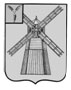 АДМИНИСТРАЦИЯ ПИТЕРСКОГО МУНИЦИПАЛЬНОГО РАЙОНА САРАТОВСКОЙ ОБЛАСТИР А С П О Р Я Ж Е Н И Еот 27 мая 2021 года №95-рс. ПитеркаО внесении дополнений в распоряжение администрации Питерского муниципального района от 27 марта 2020 года №56-рНа основании Федерального закона от 21 декабря 1994 года №68-ФЗ «О защите населения и территорий от чрезвычайных ситуаций природного и техногенного характера», постановления Правительства Российской федерации от 30 декабря 2003 года №794 «О единой государственной системе предупреждения и ликвидации чрезвычайных ситуаций», Закона Саратовской области «О защите населения и территорий Саратовской области от чрезвычайных ситуаций природного и техногенного характера»,  постановлением Правительства Российской Федерации от 21 мая 2007 года №304 «О классификации чрезвычайных ситуаций природного и техногенного характера», с протоколом комиссии по предупреждению и ликвидации чрезвычайных ситуаций и обеспечению пожарной безопасности администрации Питерского муниципального района №7 от 26 мая 2021 года, в связи со сложившейся критической ситуацией и ухудшением обстановки, на территории Новотульского муниципального образования Питерского муниципального района связанное с маловодьем в водоемах, руководствуясь Уставом Питерского муниципального района:Дополнить распоряжение администрации Питерского муниципального района Саратовской области от 27 марта 2020 года №56-р «О введении режима повышенной готовности на территории Питерского муниципального района Саратовской области» (с изменениями от 24 мая 2021 года №84-р, от 25 мая 2021 года №88-р):Пунктом 1.4. следующего содержания:«1.3. Установить режим повышенной готовности на территории Новотульского муниципального образования в связи с маловодьем в водоемах в весенне-летний период 2021 года с 27 мая 2021 года»; Пункт 15.1. распоряжения администрации Питерского муниципального района Саратовской области от 27 марта 2020 года №56-р «О введении режима повышенной готовности на территории Питерского муниципального района Саратовской области» (с изменениями от 24 мая 2021 года №84-р, от 25 мая 2021 года №88-р) изложить в следующей редакции:- ««15.1. Рекомендовать главам Орошаемого муниципального образования, Нивского муниципального образования, Новотульского муниципального образования Питерского муниципального района:	3. Пункт 15.4. распоряжения администрации Питерского муниципального района Саратовской области от 27 марта 2020 года №56-р «О введении режима повышенной готовности на территории Питерского муниципального района Саратовской области» (с изменениями от 24 мая 2021 года №84-р, от 25 мая 2021 года №88-р) изложить в следующей редакции:	- «15.4. Назначить первого заместителя главы администрации Питерского муниципального района руководителем работ по ликвидации последствий связанной с маловодьем на водоемах пруд «Нижний», пруд п. Руновский, пруд п. Приозерный Нивского муниципального образования, пруд «Чижи» Орошаемого муниципального образования, пруд Латышев п. Трудовик Новотульского муниципального образования Питерского муниципального района».4. 2.	Пункт 15.5. распоряжения администрации Питерского муниципального района Саратовской области от 27 марта 2020 года №56-р «О введении режима повышенной готовности на территории Питерского муниципального района Саратовской области» (с изменениями от 24 мая 2021 года №84-р, от 25 мая 2021 года №88-р) изложить в следующей редакции:- «15.5. Руководителю муниципального казенного учреждения «Единая дежурно-диспетчерская служба Питерского муниципального района» - Сонновой Л.А. в пределах компетенции проводить сбор информации связанной с маловодьем на водоемах Нивского муниципального образования, Орошаемого муниципального образования, Новотульского муниципального образования Питерского муниципального района, повлекшее за собой критическую ситуацию с обеспечением водоснабжения населения, с последующим предоставлением информации председателю комиссии по предупреждению и ликвидации чрезвычайных ситуаций и обеспечению пожарной безопасности при администрации Питерского муниципального района, а также формализованные документы в Центр управления кризисными ситуациями Главного Управления министерства по чрезвычайным ситуациям России по Саратовской области».5. Настоящее распоряжение вступает в силу с момента опубликования на официальном сайте администрации Питерского муниципального района Саратовской области в информационно-телекоммуникационной сети «Интернет» по адресу: http://питерка.рф/.6. Контроль за исполнением настоящего распоряжение возложить на первого заместителя главы администрации муниципального района.Глава Питерского муниципального района                                                   А.А. Рябов